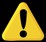 Artículo N° 17 del Reglamento del Plan de Estudios de la Carrera de Geografía (Decreto Exento N° 004043 del 21 de enero de 2016), se establece:“Se entenderá por aprobada una asignatura cuyo promedio ponderado final sea igual o superior a 4,0 y que, además, tenga una calificación igual o superior a 4,0 en las componentes teórica (cátedra) y práctica (ayudantía, laboratorio y/o terreno, según corresponda)”.•   Sobre inasistencia a evaluaciones:Artículo N° 23 del Reglamento General de los Estudios de Pregrado de la Facultad de Arquitectura y Urbanismo:“El estudiante que falte sin la debida justificación a cualquier actividad evaluada, será calificado 
automáticamente con nota 1,0.  Si tiene justificación para su inasistencia, deberá presentar los 
antecedentes ante el/la Jefe/a de Carrera para ser evaluados.  Si resuelve que la justificación es 
suficiente, el estudiante tendrá derecho a una evaluación recuperativa cuya fecha determinará el/la 
Profesor/a.Existirá un plazo de hasta 3 días hábiles desde la evaluación para presentar su justificación, la que podrá ser presentada por otra persona distinta al estudiante y en su nombre, si es que éste no está en condiciones de hacerlo”.•   Sobre situaciones de plagio:Artículo N° 18 del Reglamento del Plan de Estudios de la Carrera de Geografía:“El/la Profesor/a que se informe de hechos que puedan ser constitutivos de plagio, deberá comunicar esa situación a la autoridad correspondiente para que éste ordene el inicio de una investigación sumaria, según lo dispuesto en el Reglamento de Jurisdicción Disciplinaria de los Estudiantes. 
Establecida efectivamente la existencia de plagio y sin prejuicio de la medida disciplinaria aplicada, el/la profesor/a a cargo podrá calificar con nota 1,0 la actividad académica”.PROGRAMA - Semestre PRIMAVERA 2021PROGRAMA - Semestre PRIMAVERA 2021PROGRAMA - Semestre PRIMAVERA 2021PROGRAMA - Semestre PRIMAVERA 2021PROGRAMA - Semestre PRIMAVERA 20211.  Nombre de la Actividad Curricular: ANÁLISIS Y EVALUACIÓN AMBIENTAL (AUG -80002- 1)1.  Nombre de la Actividad Curricular: ANÁLISIS Y EVALUACIÓN AMBIENTAL (AUG -80002- 1)1.  Nombre de la Actividad Curricular: ANÁLISIS Y EVALUACIÓN AMBIENTAL (AUG -80002- 1)1.  Nombre de la Actividad Curricular: ANÁLISIS Y EVALUACIÓN AMBIENTAL (AUG -80002- 1)1.  Nombre de la Actividad Curricular: ANÁLISIS Y EVALUACIÓN AMBIENTAL (AUG -80002- 1)2.  Nombre de la Actividad en inglés:  ENVIRONMENTAL ANALYSIS AND ASSESSMENT2.  Nombre de la Actividad en inglés:  ENVIRONMENTAL ANALYSIS AND ASSESSMENT2.  Nombre de la Actividad en inglés:  ENVIRONMENTAL ANALYSIS AND ASSESSMENT2.  Nombre de la Actividad en inglés:  ENVIRONMENTAL ANALYSIS AND ASSESSMENT2.  Nombre de la Actividad en inglés:  ENVIRONMENTAL ANALYSIS AND ASSESSMENT3.  Unidad Académica/Organismo de la unidad académica que lo desarrolla:Escuela de Pregrado - Carrera de Geografía3.  Unidad Académica/Organismo de la unidad académica que lo desarrolla:Escuela de Pregrado - Carrera de Geografía3.  Unidad Académica/Organismo de la unidad académica que lo desarrolla:Escuela de Pregrado - Carrera de Geografía3.  Unidad Académica/Organismo de la unidad académica que lo desarrolla:Escuela de Pregrado - Carrera de Geografía3.  Unidad Académica/Organismo de la unidad académica que lo desarrolla:Escuela de Pregrado - Carrera de Geografía4.  Tipo de Créditos: SCT4.  Tipo de Créditos: SCT4.  Tipo de Créditos: SCTCréditos: 6Créditos: 65.  Horas de trabajo:9 horas/semana5.  Horas de trabajo:9 horas/semanaDocencia Directa/Indirecta:3,0 horas DD / 4,5 horas DIDocencia Directa/Indirecta:3,0 horas DD / 4,5 horas DIDocencia Directa (DD):- Cátedra: 1,5 horas- Taller: 1,5 horas6.  Profesor (es): Dr. Hugo Romero / Dr © Esteban Delgado6.  Profesor (es): Dr. Hugo Romero / Dr © Esteban Delgado6.  Profesor (es): Dr. Hugo Romero / Dr © Esteban Delgado6.  Profesor (es): Dr. Hugo Romero / Dr © Esteban Delgado6.  Profesor (es): Dr. Hugo Romero / Dr © Esteban Delgado7.  Requisitos:  Práctica Intermedia II7.  Requisitos:  Práctica Intermedia II7.  Requisitos:  Práctica Intermedia II7.  Requisitos:  Práctica Intermedia II7.  Requisitos:  Práctica Intermedia II7. Propósito general del cursoEste espacio formativo habilita al estudiante para implementarconceptualmente estudios ambientales en el territorio; diseñare   implementar   metodologías   de   evaluación   ambiental,integrando conocimientos sobre la naturaleza y la sociedad, reconociendo el marco institucional y normativo, los diferentesactores involucrados y los mecanismos de comunicaciónpertinentes, sobre la base de un análisis crítico, propositivo einterdisciplinario.Este espacio formativo habilita al estudiante para implementarconceptualmente estudios ambientales en el territorio; diseñare   implementar   metodologías   de   evaluación   ambiental,integrando conocimientos sobre la naturaleza y la sociedad, reconociendo el marco institucional y normativo, los diferentesactores involucrados y los mecanismos de comunicaciónpertinentes, sobre la base de un análisis crítico, propositivo einterdisciplinario.Este espacio formativo habilita al estudiante para implementarconceptualmente estudios ambientales en el territorio; diseñare   implementar   metodologías   de   evaluación   ambiental,integrando conocimientos sobre la naturaleza y la sociedad, reconociendo el marco institucional y normativo, los diferentesactores involucrados y los mecanismos de comunicaciónpertinentes, sobre la base de un análisis crítico, propositivo einterdisciplinario.Este espacio formativo habilita al estudiante para implementarconceptualmente estudios ambientales en el territorio; diseñare   implementar   metodologías   de   evaluación   ambiental,integrando conocimientos sobre la naturaleza y la sociedad, reconociendo el marco institucional y normativo, los diferentesactores involucrados y los mecanismos de comunicaciónpertinentes, sobre la base de un análisis crítico, propositivo einterdisciplinario.8.	Competencias	a	las	quecontribuye el cursoI.3. Diseñar estudios básicos y aplicados para la evaluaciónambiental de los territorios, considerando el estado del arte de los conocimientos geográficos, los marcos de referencia ambientales y los instrumentos aplicables en el país, P.1 Analizar integradamente el medio ambiente desde un punto de vista territorial y geográfico.  P.2. Identificar y delinear con claridad y responsabilidadobjetivos o metas a alcanzar por una intervención territorialdada sobre el medio ambienteI.3. Diseñar estudios básicos y aplicados para la evaluaciónambiental de los territorios, considerando el estado del arte de los conocimientos geográficos, los marcos de referencia ambientales y los instrumentos aplicables en el país, P.1 Analizar integradamente el medio ambiente desde un punto de vista territorial y geográfico.  P.2. Identificar y delinear con claridad y responsabilidadobjetivos o metas a alcanzar por una intervención territorialdada sobre el medio ambienteI.3. Diseñar estudios básicos y aplicados para la evaluaciónambiental de los territorios, considerando el estado del arte de los conocimientos geográficos, los marcos de referencia ambientales y los instrumentos aplicables en el país, P.1 Analizar integradamente el medio ambiente desde un punto de vista territorial y geográfico.  P.2. Identificar y delinear con claridad y responsabilidadobjetivos o metas a alcanzar por una intervención territorialdada sobre el medio ambienteI.3. Diseñar estudios básicos y aplicados para la evaluaciónambiental de los territorios, considerando el estado del arte de los conocimientos geográficos, los marcos de referencia ambientales y los instrumentos aplicables en el país, P.1 Analizar integradamente el medio ambiente desde un punto de vista territorial y geográfico.  P.2. Identificar y delinear con claridad y responsabilidadobjetivos o metas a alcanzar por una intervención territorialdada sobre el medio ambiente9. SubcompetenciasI.3.2 Capacidad de análisis de los sistemas ambientales en elterritorioP.1.1. Habilidad para analizar, sistematizar e integrar lasvariables ambientales desde un punto de vista geográficoP.1.3 Definir la(s) principal(es) temática(s) o problemática(s)ambientales de orden territorial, que necesitan una solución omanejo.I.3.2 Capacidad de análisis de los sistemas ambientales en elterritorioP.1.1. Habilidad para analizar, sistematizar e integrar lasvariables ambientales desde un punto de vista geográficoP.1.3 Definir la(s) principal(es) temática(s) o problemática(s)ambientales de orden territorial, que necesitan una solución omanejo.I.3.2 Capacidad de análisis de los sistemas ambientales en elterritorioP.1.1. Habilidad para analizar, sistematizar e integrar lasvariables ambientales desde un punto de vista geográficoP.1.3 Definir la(s) principal(es) temática(s) o problemática(s)ambientales de orden territorial, que necesitan una solución omanejo.I.3.2 Capacidad de análisis de los sistemas ambientales en elterritorioP.1.1. Habilidad para analizar, sistematizar e integrar lasvariables ambientales desde un punto de vista geográficoP.1.3 Definir la(s) principal(es) temática(s) o problemática(s)ambientales de orden territorial, que necesitan una solución omanejo.P.2.1. Entender la profundidad y complejidad de los escenariosy dinámicas territoriales frente a los impactos o efectosambientales de determinadas intervenciones.P.2.2. Orientar el enfoque y énfasis, de cómo debería ser abordado el análisis y evaluación ambiental de los territorios para proponer su desarrollo sustentable.P.2.1. Entender la profundidad y complejidad de los escenariosy dinámicas territoriales frente a los impactos o efectosambientales de determinadas intervenciones.P.2.2. Orientar el enfoque y énfasis, de cómo debería ser abordado el análisis y evaluación ambiental de los territorios para proponer su desarrollo sustentable.10.	Competencias	genéricastransversales a las que contribuye elcurso10.	Competencias	genéricastransversales a las que contribuye elcurso10.	Competencias	genéricastransversales a las que contribuye elcursoSe trabajarán todas las competencias genéricas sello de laUniversidad de Chile, pero con énfasis en las siguientescompetencias:Responsabilidad social y compromiso ciudadanoCapacidad críticaValoración y respeto por la diversidad y multiculturalidadCompromiso éticoCapacidad de comunicación oral y escritaHabilidad en el uso de las tecnologías de la informacióny de comunicaciónCapacidad de trabajo en equipoSe trabajarán todas las competencias genéricas sello de laUniversidad de Chile, pero con énfasis en las siguientescompetencias:Responsabilidad social y compromiso ciudadanoCapacidad críticaValoración y respeto por la diversidad y multiculturalidadCompromiso éticoCapacidad de comunicación oral y escritaHabilidad en el uso de las tecnologías de la informacióny de comunicaciónCapacidad de trabajo en equipo11. Resultados de Aprendizaje-	Introducir a las/los participantes en el conocimiento de los principales conceptos y enfoquesteóricos relacionados con el análisis y la evaluación ambiental, desde la perspectiva de lageografía-	Capacitar a las/los participantes en los aspectos conceptuales, normativos y metodológicos fundamentales de los procesos de  análisis  y  evaluación  ambiental  exigidos  por  lainstitucionalidad ambiental de Chile-	Proporcionar y/o fortalecer a las/los (en las/los) participantes las herramientas conceptualesnecesarias para identificar las debilidades, fortalezas y desafíos de los instrumentos de gestiónambiental del país, para la obtención de mejores resultados socioambientales y territoriales,desde la perspectiva de la geografía-	Fortalecer las  habilidades  prácticas  de  las/los  participantes  para  participar  crítica  yconstructivamente en los procesos de aplicación de algunos de los instrumentos de gestiónambiental de Chile11. Resultados de Aprendizaje-	Introducir a las/los participantes en el conocimiento de los principales conceptos y enfoquesteóricos relacionados con el análisis y la evaluación ambiental, desde la perspectiva de lageografía-	Capacitar a las/los participantes en los aspectos conceptuales, normativos y metodológicos fundamentales de los procesos de  análisis  y  evaluación  ambiental  exigidos  por  lainstitucionalidad ambiental de Chile-	Proporcionar y/o fortalecer a las/los (en las/los) participantes las herramientas conceptualesnecesarias para identificar las debilidades, fortalezas y desafíos de los instrumentos de gestiónambiental del país, para la obtención de mejores resultados socioambientales y territoriales,desde la perspectiva de la geografía-	Fortalecer las  habilidades  prácticas  de  las/los  participantes  para  participar  crítica  yconstructivamente en los procesos de aplicación de algunos de los instrumentos de gestiónambiental de Chile11. Resultados de Aprendizaje-	Introducir a las/los participantes en el conocimiento de los principales conceptos y enfoquesteóricos relacionados con el análisis y la evaluación ambiental, desde la perspectiva de lageografía-	Capacitar a las/los participantes en los aspectos conceptuales, normativos y metodológicos fundamentales de los procesos de  análisis  y  evaluación  ambiental  exigidos  por  lainstitucionalidad ambiental de Chile-	Proporcionar y/o fortalecer a las/los (en las/los) participantes las herramientas conceptualesnecesarias para identificar las debilidades, fortalezas y desafíos de los instrumentos de gestiónambiental del país, para la obtención de mejores resultados socioambientales y territoriales,desde la perspectiva de la geografía-	Fortalecer las  habilidades  prácticas  de  las/los  participantes  para  participar  crítica  yconstructivamente en los procesos de aplicación de algunos de los instrumentos de gestiónambiental de Chile11. Resultados de Aprendizaje-	Introducir a las/los participantes en el conocimiento de los principales conceptos y enfoquesteóricos relacionados con el análisis y la evaluación ambiental, desde la perspectiva de lageografía-	Capacitar a las/los participantes en los aspectos conceptuales, normativos y metodológicos fundamentales de los procesos de  análisis  y  evaluación  ambiental  exigidos  por  lainstitucionalidad ambiental de Chile-	Proporcionar y/o fortalecer a las/los (en las/los) participantes las herramientas conceptualesnecesarias para identificar las debilidades, fortalezas y desafíos de los instrumentos de gestiónambiental del país, para la obtención de mejores resultados socioambientales y territoriales,desde la perspectiva de la geografía-	Fortalecer las  habilidades  prácticas  de  las/los  participantes  para  participar  crítica  yconstructivamente en los procesos de aplicación de algunos de los instrumentos de gestiónambiental de Chile11. Resultados de Aprendizaje-	Introducir a las/los participantes en el conocimiento de los principales conceptos y enfoquesteóricos relacionados con el análisis y la evaluación ambiental, desde la perspectiva de lageografía-	Capacitar a las/los participantes en los aspectos conceptuales, normativos y metodológicos fundamentales de los procesos de  análisis  y  evaluación  ambiental  exigidos  por  lainstitucionalidad ambiental de Chile-	Proporcionar y/o fortalecer a las/los (en las/los) participantes las herramientas conceptualesnecesarias para identificar las debilidades, fortalezas y desafíos de los instrumentos de gestiónambiental del país, para la obtención de mejores resultados socioambientales y territoriales,desde la perspectiva de la geografía-	Fortalecer las  habilidades  prácticas  de  las/los  participantes  para  participar  crítica  yconstructivamente en los procesos de aplicación de algunos de los instrumentos de gestiónambiental de Chile12. Saberes / contenidos y calendario clase a claseCalendario clase a clase*:12. Saberes / contenidos y calendario clase a claseCalendario clase a clase*:12. Saberes / contenidos y calendario clase a claseCalendario clase a clase*:12. Saberes / contenidos y calendario clase a claseCalendario clase a clase*:12. Saberes / contenidos y calendario clase a claseCalendario clase a clase*:Sesión/ResponsableContenidoContenido1  (HR-ED)- Presentación del curso- Presentación del curso   2, (HR)- Geografía, Medio Ambiente y Territorio- Geografía, Medio Ambiente y Territorio3.  Seminario 1. Presentación del problema de investigación por grupo de alumnos. Presentación del problema de investigación por grupo de alumnos4. (HR)- Multiescalaridad 1: Análisis y evaluación de problemas ambientales globales - Multiescalaridad 1: Análisis y evaluación de problemas ambientales globales 5. (HR)6  (ED)- Multiescalaridad 2: Análisis y evaluación de problemas ambientales regionales - - Muliescalaridad 3: Análisis y evaluación de problemas ambientales 7localeslesInstitucionalidad  ambiental  nacional:  aspectos  general(Legislación,instituciones, funciones principales, instrumentos de gestión ambiental)- Multiescalaridad 2: Análisis y evaluación de problemas ambientales regionales - - Muliescalaridad 3: Análisis y evaluación de problemas ambientales 7localeslesInstitucionalidad  ambiental  nacional:  aspectos  general(Legislación,instituciones, funciones principales, instrumentos de gestión ambiental)7. HR-EDSegundo seminario grupal:  Aplicación de la multiescalaridad al proyecto de investigación8.  HR9. . EDSistemas y modelos de análisis ambiental 1:Geneales Sistemas y modelos de análisis ambiental 2: Socio-ecológicos10.  HR11. HR-EDSistemas y modelos de análisis ambiental 3- Socio-ambientalesTercer seminario grupal:  Aplicación de modelos al proyecto de investigación12.  EDSistemas de Evaluación de Impactos Ambientales 1: objetivos, organización y funcionamiento13. ED   Análisis y contenido de las líneas de base14. EDAnálisis y contenido de los tipos de impactos y sus modelos de análisis -  - Presentación (oral) avances en elaboración de ensayo final del curso15. HREvaluación Ambiental Estratégica 16. HR-ED- Cuarto Seminario Grupal. Presentación del informe final incluyendo Evaluación Ambiental aplicada al Proyecto de Investigación  17. HR-ED - Cuarto Seminario Grupal. Presentación del informe final incluyendo Evaluación Ambiental aplicada al Proyecto de Investigación* Dadas las condiciones en las que actualmente se desarrollan las clases, producto de la pandemia por COVID-19, laprogramación debe ser considerada referencial y estará sujeta a modificaciones para adaptarse a las exigencias o prioridades del contexto.* Dadas las condiciones en las que actualmente se desarrollan las clases, producto de la pandemia por COVID-19, laprogramación debe ser considerada referencial y estará sujeta a modificaciones para adaptarse a las exigencias o prioridades del contexto.* Dadas las condiciones en las que actualmente se desarrollan las clases, producto de la pandemia por COVID-19, laprogramación debe ser considerada referencial y estará sujeta a modificaciones para adaptarse a las exigencias o prioridades del contexto.* Dadas las condiciones en las que actualmente se desarrollan las clases, producto de la pandemia por COVID-19, laprogramación debe ser considerada referencial y estará sujeta a modificaciones para adaptarse a las exigencias o prioridades del contexto.13. Metodología:El curso empleará una metodología que combinará sesiones expositivas, lecturas, trabajos prácticos yexposiciones por parte de las/los estudiantes y en su totalidad será dictado on-line.Cada sesión constará de dos bloques. El primer bloque estará orientado a la exposición y reflexión sobrelos aspectos teóricos y conceptuales principales que relacionan el análisis y la evaluación ambiental conla práctica de la geografía, mientras que el bloque siguiente, se desarrollará en la modalidad de mesaredonda, y estará dedicado a la exposición y análisis, por parte de los/as estudiantes  que conforman los grupos de trabajo -con la guía de losdocentes- de los contenidos de una lectura que será previamente definida. Durante este bloque, laresponsabilidad de presentación del texto recaerá sobre 5 estudiantes: dos estudiantes harán la presentación y los otros tres asumirán el rol de comentadores/as. La actividad será calificada para estos/as estudiantes y su rol seráintercambiado durante el desarrollo del curso.Adicionalmente, a través del curso, los profesores irán proporcionando documentos teóricos, técnicos,investigaciones, notas de prensa y otros recursos de utilidad, para propiciar reflexiones colectivas sobreellos.  En cada etapa, los profesores asistirán a las/os estudiantes de manera on-line, para resolver dudasy/o proporcionarles material de apoyo adicional para cada tema estudiado.13. Metodología:El curso empleará una metodología que combinará sesiones expositivas, lecturas, trabajos prácticos yexposiciones por parte de las/los estudiantes y en su totalidad será dictado on-line.Cada sesión constará de dos bloques. El primer bloque estará orientado a la exposición y reflexión sobrelos aspectos teóricos y conceptuales principales que relacionan el análisis y la evaluación ambiental conla práctica de la geografía, mientras que el bloque siguiente, se desarrollará en la modalidad de mesaredonda, y estará dedicado a la exposición y análisis, por parte de los/as estudiantes  que conforman los grupos de trabajo -con la guía de losdocentes- de los contenidos de una lectura que será previamente definida. Durante este bloque, laresponsabilidad de presentación del texto recaerá sobre 5 estudiantes: dos estudiantes harán la presentación y los otros tres asumirán el rol de comentadores/as. La actividad será calificada para estos/as estudiantes y su rol seráintercambiado durante el desarrollo del curso.Adicionalmente, a través del curso, los profesores irán proporcionando documentos teóricos, técnicos,investigaciones, notas de prensa y otros recursos de utilidad, para propiciar reflexiones colectivas sobreellos.  En cada etapa, los profesores asistirán a las/os estudiantes de manera on-line, para resolver dudasy/o proporcionarles material de apoyo adicional para cada tema estudiado.13. Metodología:El curso empleará una metodología que combinará sesiones expositivas, lecturas, trabajos prácticos yexposiciones por parte de las/los estudiantes y en su totalidad será dictado on-line.Cada sesión constará de dos bloques. El primer bloque estará orientado a la exposición y reflexión sobrelos aspectos teóricos y conceptuales principales que relacionan el análisis y la evaluación ambiental conla práctica de la geografía, mientras que el bloque siguiente, se desarrollará en la modalidad de mesaredonda, y estará dedicado a la exposición y análisis, por parte de los/as estudiantes  que conforman los grupos de trabajo -con la guía de losdocentes- de los contenidos de una lectura que será previamente definida. Durante este bloque, laresponsabilidad de presentación del texto recaerá sobre 5 estudiantes: dos estudiantes harán la presentación y los otros tres asumirán el rol de comentadores/as. La actividad será calificada para estos/as estudiantes y su rol seráintercambiado durante el desarrollo del curso.Adicionalmente, a través del curso, los profesores irán proporcionando documentos teóricos, técnicos,investigaciones, notas de prensa y otros recursos de utilidad, para propiciar reflexiones colectivas sobreellos.  En cada etapa, los profesores asistirán a las/os estudiantes de manera on-line, para resolver dudasy/o proporcionarles material de apoyo adicional para cada tema estudiado.13. Metodología:El curso empleará una metodología que combinará sesiones expositivas, lecturas, trabajos prácticos yexposiciones por parte de las/los estudiantes y en su totalidad será dictado on-line.Cada sesión constará de dos bloques. El primer bloque estará orientado a la exposición y reflexión sobrelos aspectos teóricos y conceptuales principales que relacionan el análisis y la evaluación ambiental conla práctica de la geografía, mientras que el bloque siguiente, se desarrollará en la modalidad de mesaredonda, y estará dedicado a la exposición y análisis, por parte de los/as estudiantes  que conforman los grupos de trabajo -con la guía de losdocentes- de los contenidos de una lectura que será previamente definida. Durante este bloque, laresponsabilidad de presentación del texto recaerá sobre 5 estudiantes: dos estudiantes harán la presentación y los otros tres asumirán el rol de comentadores/as. La actividad será calificada para estos/as estudiantes y su rol seráintercambiado durante el desarrollo del curso.Adicionalmente, a través del curso, los profesores irán proporcionando documentos teóricos, técnicos,investigaciones, notas de prensa y otros recursos de utilidad, para propiciar reflexiones colectivas sobreellos.  En cada etapa, los profesores asistirán a las/os estudiantes de manera on-line, para resolver dudasy/o proporcionarles material de apoyo adicional para cada tema estudiado.14. EvaluaciónEl curso será evaluado de la siguiente manera:14. EvaluaciónEl curso será evaluado de la siguiente manera:14. EvaluaciónEl curso será evaluado de la siguiente manera:14. EvaluaciónEl curso será evaluado de la siguiente manera:Por la participación en las presentaciones y discusiones de lecturas: 10%A través de cada uno de los seminarios grupales que valdrán 20%, excepto el 4 que valdrá 30%Las notas de cada seminario corresponderán en un 50% a la presentación oral y en un 50% al informe escrito.   Requisitos de aprobación: Los definidos en el reglamento de Carrera y en el Programa de la asignatura.15. Palabras Clave:Análisis ambientales integrados; Evaluación socio-ambiental; Institucionalidad ambiental; Instrumentosde gestión ambiental; Ley N° 19.300, sobre Bases Generales del medio ambiente.BIBLIOGRAFÍA OBLIGATORIAa)  Bibliografía correspondiente a las materias cubiertas en cada sesión del cursoBocco, G., & Urquijo, P. S. (2013). Geografía ambiental: Reflexiones teóricas y práctica institucional.Región y Sociedad, 56, 75-101.Bolados García, P. (2014). Procesos transnacionales en el salar de Atacama-norte de Chile. Losimpactos de la minería y el turismo en las comunidades indígenas atacameñas. Interseccionesen Antropología, 15(2), 431-443. Redalyc.Comisión Sindical Ciudadana Parlamentaria (CSCP). (2016). Propuestas Comisión Sindical CiudadanaParlamentaria (CSCP) para la reforma al Sistema de Evaluación de Impacto Ambiental (p. 64)[Técnico].	Comisión	Sindical	Ciudadana	Parlamentaria	(CSCP).http://www.chilesustentable.net/publicacion/propuestas-comision-sindical-ciudadana-parlamentaria-para-la-reforma-al-sistema-de-evaluacion-de-impacto-ambiental/Cordero Quinzacara, E., & Vargas Delgado, I. (2016). Evaluación Ambiental Estratégica y planificaciónterritorial. Análisis ante su regulación legal, reglamentaria y la jurisprudencia administrativa.Revista    chilena    de    derecho,	43(3),	1031-1056.    https://doi.org/10.4067/S0718-34372016000300011Douglas, I. (2012). Urban ecology and urban ecosystems: Understanding the links to human health andwell-being.	Human    settlements    and    industrial    systems,	4(4),	385-392.https://doi.org/10.1016/j.cosust.2012.07.005Gamberini, V. C., Ruiz, C. H., & Morales, C. B. (2019). Contributions and challenges of environmentalimpact evaluation system (SEIA) for the conservation of biodiversity in Chile. InvestigacionesGeograficas (Spain), 72, 9-29. Scopus. https://doi.org/10.14198/INGEO2019.72.01Henríquez Ruiz, C., Arenas Vásquez, F., Romero Aravena, H., & Azócar Garcia, G. (2009). Justicia socio-ambiental y sostenibilidad en el crecimiento de las ciudades medias de Chillán y Los Ángeles,Chile. En C. Bellet Sanfeliu & E. Beltrao Sposito (Eds.), Las Ciudades Medias o Intermedias enun mundo globalizado - As Cidades médias au Intermediárias num mundo globalizado(Primera, p. 416). Edicions de la Universitat de Lleida.Ministerio del Medio Ambiente de Chile (MMA). (2013). Decreto 40. Reglamento del Sistema deEvaluación de Impacto Ambiental. https://sea.gob.cl/sites/default/files/migration_files/dto-40_12-ago-2013.pdf19.300   sobre   Bases   Generales   del   Medio   Ambiente,   Pub.   L.   No. 19.300, 48 (1994).https://www.leychile.cl/N?i=30667&f=2016-06-01&p=República de Chile. (2008). Decreto 236. Promulga el Convenio N° 169 sobre pueblos indígenas ytribales   en   países   independientes   de   la   organización   Internacional   del   trabajo.https://www.bcn.cl/leychile/navegar?idNorma=279441Romero Aravena, H., Mendonça, M., Méndez Díaz, M., & Smith Guerra, P. (2011). Multiescalaridad,relaciones espaciales y desafíos ecológico-sociales de la climatología sudamericana: El caso delDesierto de Atacama. http://bibliotecadigital.ciren.cl//handle/123456789/29206b)   Lecturas correspondientes a las presentaciones de cada estudiante (a determinar de formaindividual)17. Bibliografía ComplementariaCastree, N., Demeritt, D., Liverman, D., & Rhoads, B. (Eds.). (2009). A companion to environmentalgeography (Wiley-Blackwell). Wiley-Blackwell.Castree, N., Hulme, M., & Proctor, J. D. (Eds.). (2018). A Companion to Environmental Studies.Routledge.Naciones Unidas (CEPAL). (2018). Acuerdo regional sobre el acceso a la información, la participaciónpública y el acceso a la justicia en asuntos ambientales en América Latina y el Caribe. CEPAL.http://www.cepal.org/acuerdodeescazuRepública de Chile. (2015). Decreto Supremo N°32 de 2015, del Ministerio del Medio Ambiente queaprueba Reglamento para Evaluación Ambiental Estratégica.https://www.bcn.cl/leychile/navegar?idNorma=1083574&idParte=0Otros:Guías para la Evaluación de Impacto Ambiental. Disponibles en el centro de documentación del SEA.Consulta en línea: www.sea.gob.cl/documentacion/guias-evaluacion-impacto-ambientalIMPORTANTE•   Sobre la asistencia a clases:La asistencia mínima a las actividades curriculares queda definida en el Reglamento General de losEstudios de Pregrado de la Facultad de Arquitectura y Urbanismo (Decreto Exento N°004041 del 21 deEnero de 2016), Artículo 21:“Los requisitos de asistencia a las actividades curriculares serán establecidos por cada profesor, incluidosen el programa del curso e informados a los estudiantes al inicio de cada curso, pero no podrá ser menoral 75% (…) El no cumplimiento de la asistencia mínima en los términos señalados en este artículoconstituirá una causal de reprobación de la asignatura.Si el estudiante presenta inasistencias reiteradas, deberá justificarlas con el/la Jefe/a de Carrerarespectivo, quien decidirá en función de los antecedentes presentados, si corresponde acogerlas”.•   Sobre evaluaciones: